Технологическая карта по изготовлению сувенирной игрушки «Валеночки-шептуны» в технике мокрого валяния из шерсти.Подготовила мастер Фельт Н.Н.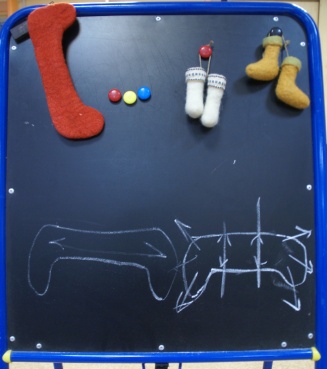 Раскладываем шерсть:С одной стороны шаблона разложить слой нащипанной шерстиСмочить теплым мыльным концентрированным растворомС другой стороны, перевернув, раскладываем шерсть на шаблон, завернув шерсть, находящуюся за пределами шаблона с первой стороны.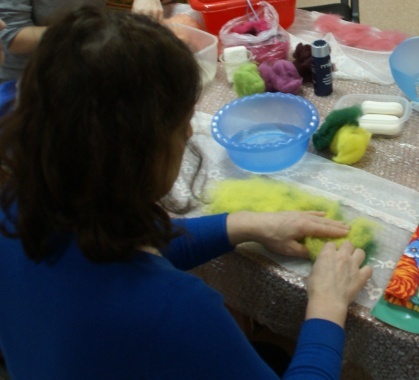 Смочить тёплым мыльным концентрированным растворомПеревернуть шаблон и, снова, завернуть шерсть, выходящую за пределы.Валяем  на шаблоне:Путём притирания шерсти мыльными руками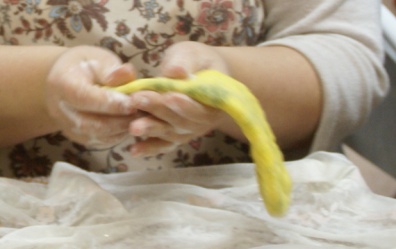 В рулоне (в полотенце), меняя положение шаблона.Валяем на шаблоне до тех пор, пока шерсть не будет плотно его облегать.Разрезаем пополам шерсть вместе с шаблоном, шаблон извлекаем и получаем 2 валенка. Валяние валенок:Техникой притирания шерсти мыльными руками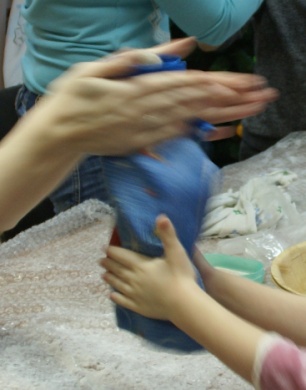 В рулоне (в полотенце), меняя положение валенок.Валяем до готовности – пока войлок не станет плотнымПрополаскиваем в тёплой чистой воде оба валенкаСушим валенки в чистом сухом полотенце в рулонеПридаём валенкам форму, набивая нижнюю часть мелкими тряпочкамиДекорируем валенки на Ваш вкус.	